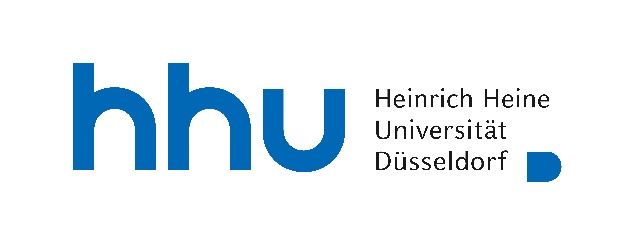 Examination Board for Bachelor Courses at the Faculty of ArtsTranscript of Records - Major / Minor EnglishFor:                                                                            Matriculation number: I herewith certify that this is a faithful translation of the German originals presented.Düsseldorf,  .....................................................................................(Signature and stamp of examinations coordinator)BN= Certificate of AttendanceAP= ExaminationCP= Credit Points(German grading system 1: very good/excellent, 2: good, 3: satisfactory, 4: sufficient/pass, 5: insufficient, 6: total inadequacy)Titles of Seminars and Lectures Lecturer Course Requirements CPGradeLanguage Skills ILanguage Skills ILanguage Skills ILanguage Skills ILanguage Skills IGrammar I Quiz2Grammar IIQuiz2Translation for Beginners Quiz2Vocabulary and TranslationQuiz2Final Exam Language Skills I-3Basic Module I Medieval English StudiesBasic Module I Medieval English StudiesBasic Module I Medieval English StudiesBasic Module I Medieval English StudiesBasic Module I Medieval English StudiesIntroduction to Medieval English Studies – Part I: ElementaryQuiz2Introduction to Medieval English Studies – Part II: AdvancedQuiz2Final Exam Basic Module I-2Basic Module II LinguisticsBasic Module II LinguisticsBasic Module II LinguisticsBasic Module II LinguisticsBasic Module II LinguisticsIntroduction to English Language and Linguistics –  Part I: Structure Quiz2Introduction to English Language and Linguistics – Part II: Use Quiz2Final Exam Basic Module II-2Basic Module III Literary StudiesBasic Module III Literary StudiesBasic Module III Literary StudiesBasic Module III Literary StudiesBasic Module III Literary StudiesLiterary and Cultural TheoryQuiz1Overview English LiteratureQuiz1Overview American LiteratureQuiz1Methods of Literary AnalysisQuiz1Final Exam Basic Module III-2Methods of Academic Research and WritingMethods of Academic Research and WritingMethods of Academic Research and WritingMethods of Academic Research and WritingMethods of Academic Research and WritingResearch SkillsQuiz1Academic WritingQuiz122Final Exam Methods of Academic Research and Writing-2Intermediate Module Literary StudiesIntermediate Module Literary StudiesIntermediate Module Literary StudiesIntermediate Module Literary StudiesIntermediate Module Literary Studies22Final Exam Intermediate Module Literary Studies-4Intermediate Module LinguisticsIntermediate Module LinguisticsIntermediate Module LinguisticsIntermediate Module LinguisticsIntermediate Module Linguistics22Final Exam Intermediate Module Linguistics-4Language Skills IILanguage Skills IILanguage Skills IILanguage Skills IILanguage Skills IIEssay Writing Quiz2Essay Writing Quiz2Oral SkillsQuiz2Oral SkillsQuiz2Final Exam Language Skills II-5Career OrientationCareer OrientationCareer OrientationCareer OrientationCareer Orientation2,52,5Advanced ModulesAdvanced ModulesAdvanced ModulesAdvanced ModulesAdvanced Modules22Final Exam Advanced Module-622Final Exam Advanced Module-62,52,5Bachelor ThesisBachelor ThesisBachelor ThesisBachelor ThesisBachelor Thesis-12   /108   /108